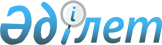 Об определении размера и порядка оказания жилищной помощи
					
			Утративший силу
			
			
		
					Решение маслихата Карабалыкского района Костанайской области от 2 сентября 2010 года № 294. Зарегистрировано Управлением юстиции Карабалыского района  Костанайской области 13 октября 2010 года № 9-12-145. Утратило силу решением маслихата Карабалыкского района Костанайской области от 31 октября 2014 года № 283

      Сноска. Утратило силу решением маслихата Карабалыкского района Костанайской области от 31.10.2014 № 283 (вводится в действие по истечении десяти календарных дней после дня его первого официального опубликования).      В соответствии со статьей 6 Закона Республики Казахстан от 23 января 2001 года "О местном государственном управлении и самоуправлении в Республике Казахстан", статьей 97 Закона Республики Казахстан от 16 апреля 1997 года "О жилищных отношениях", Карабалыкский районный маслихат РЕШИЛ:



      1. Определить размер и порядок оказания жилищной помощи согласно приложению.



      2. Настоящее решение вводится в действие по истечении десяти календарных дней после дня его первого официального опубликования и распространяет свое действие на отношения, возникшие с 1 января 2010 года.      Председатель внеочередной

      сессии                                     К. Аитпаева      Секретарь районного маслихата              А. Тюлюбаев       СОГЛАСОВАНО      Начальник государственного

      учреждения "Отдел занятости

      и социальных программ

      Карабалыкского района"

      ________________ Т. Салмина

      __________________ 2010 год

Приложение           

к решению маслихата       

от 2 сентября 2010 года № 294   

Размер и порядок оказания жилищной помощи 

1. Порядок оказания жилищной помощи

      1. Жилищная помощь предоставляется за счет средств местного бюджета малообеспеченным семьям (гражданам) постоянно проживающим в Карабалыкском районе на оплату:

      расходов на содержание жилого дома (жилого здания) семьям (гражданам), проживающим в приватизированных жилых помещениях (квартирах) или являющимся нанимателями (поднанимателями) жилых помещений (квартир) в государственном жилищном фонде;

      потребления коммунальных услуг семьям и услуг связи в части увеличения абонентской платы за телефон, подключенный к сети телекоммуникаций, семьям (гражданам), являющимся собственниками или нанимателями (поднанимателями) жилища;

      арендной платы за пользование жилищем, арендованным местным исполнительным органом в частном жилищном фонде.

      Жилищная помощь оказывается по предъявленным поставщиками счетам на оплату коммунальных услуг на содержание жилого дома (жилого здания), согласно смете, определяющей размер ежемесячных и целевых взносов, на содержание жилого дома (жилого здания).

      Расходы малообеспеченных семей (граждан), принимаемые к исчислению жилищной помощи, определяются как сумма расходов по каждому из вышеуказанных направлений.

      Жилищная помощь определяется как разница между суммой оплаты расходов на содержание жилого дома (жилого здания), потребление коммунальных услуг и услуг связи в части увеличения абонентской платы за телефон, подключенный к сети телекоммуникаций, арендной платы за пользование жилищем, арендованным местным исполнительным органом в частном жилищном фонде, в пределах норм и предельно-допустимого уровня расходов семьи (граждан) на эти цели.

      Сноска. Пункт 1 в редакции решения маслихата Карабалыкского района Костанайской области от 07.02.2014 № 201 (вводится в действие по истечении десяти календарных дней со дня его первого официального опубликования и распространяется на отношения, возникшие с 01.01.2014).



      2. Для назначения жилищной помощи семья (гражданин) (далее - заявитель) обращается в уполномоченный орган, осуществляющий назначение жилищной помощи (далее-уполномоченный орган) с заявлением и представляет документы, указанные в пункте 4 Постановления Правительства Республики Казахстан от 30 декабря 2009 года № 2314 "Об утверждении Правил предоставления жилищной помощи".



      3. Документы представляются в уполномоченный орган, осуществляющий назначение жилищной помощи, в подлинниках и копиях. После сверки подлинники документов возвращаются заявителю.

      Заверенные работниками уполномоченного органа копии документов формируются в дело.



      4. Уполномоченный орган в течение десяти календарных дней со дня предоставления необходимых для назначения жилищной помощи документов, принимает решение о назначении или отказе в назначении жилищной помощи, один экземпляр, которого передается заявителю.

      Сноска. Пункт 4 в редакции решения маслихата Карабалыкского района Костанайской области от 26.10.2011 № 405 (вводится в действие с 01.01.2011).



      5. В случае если предоставленные документы вызывают сомнения, уполномоченный орган запрашивает в соответствующих органах сведения, подтверждающие право заявителя на назначение и выплату жилищной помощи.



      6. Жилищная помощь назначается с месяца подачи заявления и оказывается на текущий квартал, в котором обратился заявитель.



      7. Получатель жилищной помощи информирует уполномоченный орган об обстоятельствах, которые могут служить основанием для изменения размера жилищной помощи, а также о случаях ее неверного начисления.



      8. При возникновении обстоятельств, влияющих на размер жилищной помощи, производится перерасчет со дня наступления указанных обстоятельств (за исключением смерти получателя).

      В случае выявления представления заявителем недостоверных сведений, повлекших за собой незаконное назначение жилищной помощи, выплата жилищной помощи прекращается на период ее назначения.



      9. Излишне выплаченные суммы подлежат возврату в бюджет. В случае отказа получателем в возвращении перечисленных выплат в добровольном порядке, уполномоченный орган взыскивает средства в установленном законодательством Республики Казахстан порядке.



      10. В случае смерти одинокого проживающего получателя жилищной помощи выплата жилищной помощи завершается с месяца следующего за месяцем смерти.

      В случае смерти одного из членов семьи получателя жилищной помощи, производится перерасчет с месяца следующего за месяцем смерти.

      Прекращение либо перерасчет выплат в связи со смертью, производится на основании списка умерших, ежемесячно запрашиваемого уполномоченным органом в органах юстиции или по представлению сведений членами семьи.



      11. Разногласия, возникшие по вопросам оказания жилищной помощи, выносятся на рассмотрение комиссии по назначению социальной помощи, либо разрешаются в соответствии с действующим законодательством Республики Казахстан. 

2. Определение размера оказания жилищной помощи

      12. Размер оказания жилищной помощи определяется уполномоченным органом исходя из совокупного дохода семьи (гражданина Республики Казахстан), претендующего на получение жилищной помощи согласно приказа Председателя Агентства Республики Казахстан по делам строительства и жилищно-коммунального хозяйства от 5 декабря 2011 года № 471 "Об утверждении Правил исчисления совокупного дохода семьи (гражданина), претендующей на получение жилищной помощи, а также на предоставление жилища из государственного жилищного фонда или жилища, арендованного местным исполнительным органом в частном жилищном фонде", зарегистрированного в Реестре государственной регистрации нормативных правовых актов под номером 7412.

      Сноска. Пункт 12 в редакции решения маслихата Карабалыкского района Костанайской области от 27.04.2012 № 41 (вводится в действие по истечении десяти календарных дней после дня его первого официального опубликования).



      13. исключен - решением маслихата Карабалыкского района Костанайской области от 27.04.2012 № 41 (вводится в действие по истечении десяти календарных дней после дня его первого официального опубликования).



      14. При предоставлении документов подтверждающих доход гражданина, безработными лицами предоставляются документы, подтверждающие их регистрацию в качестве безработных в уполномоченных органах по вопросам занятости, кроме инвалидов и лиц, в период их нахождения на стационарном лечении более одного месяца, учащихся, студентов, слушателей, курсантов и магистрантов очной формы обучения, а также граждан, занятых уходом за инвалидами 1 и 2 группы, лицами старше восьмидесяти лет, детьми в возрасте до семи лет.



      15. Доля предельно допустимых расходов в пределах установленных норм устанавливается в размере 10 процентов от совокупного дохода.

      Сноска. Пункт 15 в редакции решения маслихата Карабалыкского района Костанайской области от 30.07.2012 № 52 (вводится в действие по истечении десяти календарных дней после дня его первого официального опубликования).



      16. При назначении жилищной помощи в расчет принимается норма площади:

      1) на одного члена семьи - 18 квадратных метров полезной площади, плюс 9 квадратных метров на семью, для проживающих в многокомнатных жилых помещениях (квартирах); для проживающих в однокомнатных жилых помещениях (квартирах) – общая площадь жилища;

      2) для одиноко проживающих граждан - 30 квадратных метров

независимо от занимаемой площади, но не более фактической, эта же норма применяется для общежитий.



      17. Нормативы потребления коммунальных услуг, обеспечиваемых компенсационными мерами для потребителей, не имеющих приборов учета, устанавливаются в соответствии с действующим законодательством.

      Если нормативы и тарифы на расходы не определены в установленном законодательством порядке, возмещение затрат производится по фактическим расходам.



      18. Расходы, принимаемые к расчету для потребителей, имеющих приборы учета потребления коммунальных услуг, определяются по фактическим затратам за предыдущий квартал или за последний квартал, в котором услуги оказывались в полном объеме, на основании показаний приборов учета, но не более установленных норм расхода коммунальных услуг для потребителей, не имеющих приборов учета.



      19. Возмещение расходов по оплате электроэнергии производятся из расчета 100 киловатт на одного человека, в домах с электрической плитой, электрическими водонагревателями 130 киловатт на одного человека, но не более фактических расходов.



      20. Оплата сверх норм, установленных настоящей главой, производится собственниками или нанимателями (поднанимателями) жилья на общих основаниях. 

3. Финансирование и порядок выплат жилищной помощи

      21. Финансирование жилищной помощи осуществляется за счет средств соответствующего местного бюджета, а также за счет средств целевых текущих трансфертов (в случае их выделения).



      22. Выплата жилищной помощи осуществляется уполномоченным органом по заявлению получателей жилищной помощи через банки второго уровня, на банковские счета получателя жилищной помощи, поставщиков услуг, органов управления объектов кондоминиума.

      Сноска. Пункт 22 в редакции решения маслихата Карабалыкского района Костанайской области от 15.10.2012 № 65 (вводится в действие по истечении десяти календарных дней после дня его первого официального опубликования).
					© 2012. РГП на ПХВ «Институт законодательства и правовой информации Республики Казахстан» Министерства юстиции Республики Казахстан
				